Partnership Meeting 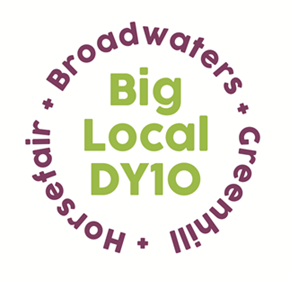 Notes26th August 2020,  Online Zoom Meeting8:00pm – 9:10pmPresent: Beth, Mattie, Brenda, Jayne, Adrian, Laura, Helen, Robert, Vander, Sue Local TrustApologies: StuartSue from Local Trust attended beginning of the meeting to discuss our Partnership survey. Discussed going back to monthly meeting from now. Will go back to every third meeting in oct then review again.Sue came on for first part of the session - been asked to support on Partnership survey – to encourage people to fill them in, our numbers are good. Notes from the last meeting: read and approved? Jayne, Laura secondedConflicts of interest: Mattie personal developmentLTO – St George’s finance update – Partners were asked to look at spend reports that had been circulated. Got fourth pot of money from Local Trust – has now arrived. Robert has put it in line with original budget heads. Remaining spend at the moment is 38/58? Haven’t allocated anything to Stuart’s budget for second half of the year. Do we want to share some money to other priorities? Work on a reallocation of capacity and legacy for final salaries spend? Will be reallocated? Had the £500 donation from Mary Rayner – gone in. amount from Becca Baylie not cleared yet – will chase this up! Will H&W be an issue in the future? May need to do a variation. Not sure how long this would take. Summer Update – Summer activities will come to an end this Friday, will do a proper report next week when activities finish. Harriers – usually between 20-25 a day previous years, this year 15-20AYOS – hard to compare as what we do normally is different – this year socially distanced fitness activities – restricted numbers – to’d and fro’d some weeks busier than others – can have max 25 kids a day. Had 5 some, 10-15 other days. Less booking on at St Georges, maybe because people know Springfield more. adjusted sessions to have some in the morning for younger ages which brought a lot more people in too.Grants Update – share list of all grants we have given, how much spent in total.  Going to be chasing them up this week. Leswell St Micro Farm! Any not aware of etc. Speak to FOSP Trail – can put in another application! Change grant agreement for escape room and how it has been worded! Send back to them. Do we want to open up for normal grants completely? Adjust? A.O.BMattie Personal Development request – share! Move Mattie into a breakout room!Shared his personal development doc – should have something on there that says sponsored by Big Local. Stickers? T-shirt? Who does the bike belong to? Think it should belong to him – should support our partners/personal wellbeing. Come out of growing the Partnership. Proposed by Vander, seconded Jayne. Yes – would like a sticker on to say that it has been sponsored by Big Local. Get that printed? Ideas for end of the year/proposed projects to think about for September meeting – -have acquired a santa for Christmas – willing to do it again – want to think about a socially distanced santa – will think about this and Beth will put together a proposal/brainstorm-look at some sort of outreach youth service that goes to individual locations where children are already in bubbles – partners happy for us to explore this-start creating how to guides – youtube, facebook, twitter etc. showcase local people – how to video guides – looking at setting up our own youtube – look at editing etc. is there anything else we can do? Will explore this. BRAINSTORM IDEAS TOMORROW! Would be great if people could come with ideas for September. Especially for winter - -Legacy – didn’t get funding, Stuart having meetings, still looking for another director. In September, Stuart will do a presentation for partnership and steering group to showcase future plans-Helen – time of year again to take part in the partnership review – need to go through a review at a meeting at some point, can do this online instead of paper for ease. – is partnership following its terms and conditions etc. open on Tues, got until Nov to fill these in! scarborough – big idea – day after tomorrow – thinking about legacy of BL – suggesting a collaboration of big locals – projects in areas are rolled out or duplicated – -community wealth fund? Look into this more! Can we contribute? Sign up to this! -WM regional meeting! 4th September! Open Zoom meeting if anyone does want to attend – Vander and Robert signed up to this!The next Partnership meeting will be third wed? 16th Sept?